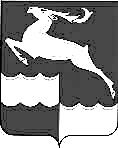 КЕЖЕМСКИЙ РАЙОННЫЙ СОВЕТКРАСНОЯРСКОГО КРАЯРЕШЕНИЕОБ УТВЕРЖДЕНИИ ПОЛОЖЕНИЯ О ЗВАНИИ «ПОЧЕТНЫЙ ГРАЖДАНИН КЕЖЕМСКОГО РАЙОНА»С целью определения условий и порядка присвоения звания «Почетный гражданин Кежемского района», руководствуясь статьями 11, 23, 59 Устава Кежемского района Красноярского края, Кежемский районный Совет депутатов РЕШИЛ:1. Утвердить Положение о звании «Почетный гражданин Кежемского района» согласно Приложению к настоящему Решению.2. Признать утратившим силу Решение Кежемского районного Совета депутатов от 12.12.2019 № 47-429 «Об утверждении Положения о звании «Почетный гражданин Кежемского района».3. Контроль над исполнением решения возложить на комиссию по социальным вопросам и местному самоуправлению (Безруких О.И.).4. Настоящее Решение вступает в силу в день, следующий за днем его официального опубликования в газете «Кежемский Вестник».Приложение к Решению Кежемского районного Совета депутатов от 21.04.2022 № 20-119ПОЛОЖЕНИЕ О ЗВАНИИ «ПОЧЕТНЫЙ ГРАЖДАНИН КЕЖЕМСКОГО РАЙОНА1. ОБЩИЕ ПОЛОЖЕНИЯ1.1. Настоящее Положение разработано во исполнение статьи 11 Устава Кежемского района Красноярского края и регулирует правоотношения связанные с присвоением звания «Почетный гражданин Кежемского района» (далее – Звание).1.2. Звание является высшей степенью признания заслуг граждан перед Кежемским  районом Красноярского края и его жителями.1.3. Звание присваивается Кежемским районным Советом депутатов персонально гражданам Российской Федерации и иностранным гражданам, внесшим выдающийся вклад в развитие и процветание Кежемского района.1.4. Присвоение Звания производится на основе следующих принципов:1) поощрения исключительно за личные заслуги и достижения;2) единства требований и равенство условий, установленных к порядку присвоения Звания;3) недопустимости какой-либо дискриминации в зависимости от пола, расы, национального языка, происхождения, имущественного и социального положений, образования, отношения к религии, убеждений, принадлежности к общественным объединениям;4) гласности.1.5. Расходы, связанные с присвоением Звания осуществляются за счет средств бюджета муниципального образования Кежемский район.2. ОСНОВАНИЯ ПРИСВОЕНИЯ ЗВАНИЯ2.1. Звание присваивается:1) гражданам Российской Федерации;2) иностранным гражданам, чья активная международная деятельность способствовала укреплению добрососедских отношений, побратимских связей, развитию и поддержке предприятий, развитию туристического обмена, торговли и прочей деятельности, полезной для Кежемского района и его жителей.2.2. Присвоение Звания не связывается с фактом рождения удостоенных его лиц в Кежемском районе или проживания на его территории.2.3. Звание присваивается лицам, не имеющим непогашенную или неснятую судимость.2.4. Основаниями для присвоения Звания являются: 1) общественно-значимая деятельность и заслуги во благо района (благотворительная деятельность, пожертвования в особо крупных размерах, безвозмездное финансирование социально-значимых проектов); 2) особые заслуги перед жителями Кежемского района в области промышленного и сельскохозяйственного производства, науки, образования, культуры, физкультуры и спорта, социального обеспечения и обслуживания населения, защиты жизни, здоровья, прав и свобод граждан, других сферах деятельности;3) совершение мужественного и героического поступка при охране общественного порядка, в борьбе с преступностью, при спасении людей во время стихийных бедствий, пожаров, катастроф и других чрезвычайных обстоятельств;4) авторитет лица у жителей района, обретенный длительной общественной, культурной, научной, политической, хозяйственной, а также иной деятельностью с выдающимися результатами для Российской Федерации, Красноярского края и Кежемского района. 3. ПОРЯДОК ПРИСВОЕНИЯ ЗВАНИЯ3.1. Звание присваивается ежегодно одному лицу из числа кандидатов.3.2. Информация о предстоящем рассмотрении Кежемским районным Советом депутатов (далее – Совет) вопроса о присвоении Звания публикуется в средствах массовой информации не позднее, чем за 2 месяца до дня заседания Совета по данному вопросу.3.3. Представление кандидатов на присвоение Звания осуществляется с их согласия по инициативе:1) государственных органов;2) Главы района;3) Кежемского районного Совета депутатов;4) депутатов Кежемского районного Совета численностью не менее 7 человек;5) представительного органа поселения, входящего в состав Кежемского района;6) руководителей либо трудовых коллективов предприятий (учреждений, организаций), расположенных на территории Кежемского района;7) общественных организаций, расположенных на территории Кежемского района;8) группы граждан, постоянно проживающих в муниципальном образовании Кежемский район, численностью не менее пятидесяти человек.3.4. Для представления к Званию представляются следующие документы:1) ходатайство инициатора, указанного в пункте 3.3 настоящего Положения, в котором должны содержаться: а) анкетные данные кандидата (фамилия, имя, отчество (при наличии), сведения об образовании, информация о месте жительства, его контактных телефонах, месте работы (службы), должности, профессии или ином социальном положении кандидата, наградах (при наличии);б) описание основания (оснований) в соответствии с пунктом 2.4 настоящего Положения, по которому кандидат представляется к присвоению Звания.К ходатайству должны быть приложены копии документов, подтверждающих основание для присвоения Звания. 2) выписка из протокола собрания трудового коллектива, собрания граждан, заседания коллегиального органа общественной организации, в случае принятия решения о подаче ходатайства о присвоении Звания данными субъектами;3) Решение или протокол заседания представительного органа местного самоуправления муниципального образования, в котором проживает кандидат, о согласовании ходатайства о присвоении Звания в случае инициирования вопроса о присвоении Звания таким представительным органом;4) справка о наличии (отсутствии) судимости у кандидата;5) фотография кандидата 3 см x 4 см (в печатном виде);6) фотография кандидата (в электронном виде, в формате jpeg, pdf или tif);7) согласие кандидата на обработку персональных данных по форме согласно Приложению № 1 к настоящему Положению; 3.5. Инициатором награждения по желанию может быть предоставлена дополнительная информация о кандидате.3.6. Ходатайство с приложенными к нему документами направляется в Совет не позднее 25 мая текущего года. Ходатайство с приложенными к нему документами представляется инициатором (представителем инициатора) в Совет лично либо направляется почтовым отправлением.3.7. Прием документов осуществляется специалистом аппарата Совета (далее – Специалист), который в день их поступления проверяет наличие всех необходимых документов, предусмотренных настоящим Положением.В случае, если представлены все необходимые документы, Специалист составляет опись поступивших документов, в которой указывается наименование каждого из поступивших документа и его реквизиты                       (при наличии).В случае отсутствия какого-либо из необходимых документов специалист аппарата Совета в незамедлительно сообщает об этом инициатору ходатайства, которому разъясняется право представить недостающие документы в согласованные сроки, обеспечивающее возможность рассмотрения кандидатуры в текущем году.4. РАССМОТРЕНИЕ ВОПРОСА О ПРИСВОЕНИИ ЗВАНИЯ4.1. ПРЕДВАРИТЕЛЬНОЕ РАССМОТРЕНИЕ ДОКУМЕНТОВ4.1.1. Предварительное рассмотрение поступивших документов осуществляется на заседании постоянной комиссии Совета по социальным вопросам и местному самоуправлению (далее – Комиссия).Заседание Комиссии по вопросу, указанному в абзаце 1 настоящего пункта, осуществляется без приглашения инициаторов ходатайств                                       (их представителей) и кандидатов. 4.1.2. По результатами рассмотрения документов Комиссия принимает одно из следующих решений: 1) о передаче ходатайства к рассмотрению на заседании Совета; 2) о необходимости возврата ходатайства инициатору. 4.1.3. Основаниями для возврата ходатайства инициатору являются:1) отсутствие в представленных документах сведений, которые должны в них содержаться в соответствии с настоящим Положением;2) представление документов позднее срока, указанного в пункте 3.6 настоящего Положения.4.1.4. Решения, указанные в пункте 4.1.2 настоящего Положения, принимаются Комиссией отдельно по каждому кандидату.4.1.5. В случае принятия Комиссией решения о допуске ходатайства к рассмотрению на заседании Совета аппарат Совета не позднее первого рабочего дня со дня заседания Комиссии уведомляет инициатора о данном решении с обязательным:1) указанием даты, времени и места заседания Совета, на котором будет рассматриваться вопрос о присвоении Звания;2) приглашением инициатора ходатайства (его представителя) на заседание Совета, на котором будет рассматриваться вопрос о присвоении Звания, с целью представления кандидата.4.1.6. В случае принятия Комиссией решения о необходимости возврата ходатайства инициатору аппарат Совета в течение 3 дней со дня заседания Комиссии направляет инициатору ходатайства уведомление о возврате, с обязательным указанием:1) причин возврата;2) на право обратиться с аналогичным ходатайством в отношении этого же кандидата в следующие периоды. 4.2. РАССМОТРЕНИЕ ВОПРОСА О ПРИСВОЕНИИ ЗВАНИЯ4.2.1. По итогам заседания комиссии Председатель Совета вносит на очередное заседание Совета проект Решения Совета о присвоении Звания.4.2.2. Официальное представление каждой из кандидатур на заседании Совета осуществляет инициатор ходатайства (представитель инициатора ходатайства).4.2.3. После представления кандидатов начинается обсуждение, в ходе которого депутаты вправе высказываться в поддержку того или иного кандидата.4.2.4. После обсуждения проводится открытое голосование по каждому из кандидатов. 4.2.5. В случае представления одного единственного кандидата Звание считается присвоенным данному кандидату, если «за» присвоение проголосовало более половины от установленной численности депутатов Совета.4.2.6. В случае представления двух и более кандидатов звание присваивается кандидату, набравшему большинство голосов                          от установленной численности депутатов Совета.4.2.7. В случае, если по результатам голосования по двум кандидатам ни одни из них не набрал большинства голосов от установленной численности депутатов Совета Звание не присваивается. 4.2.8. В случае, если по результатам голосования более чем по двум кандидатам ни одни из них не набрал не набрал большинства голосов от установленной численности депутатов Совета, проводится второй тур голосования с вынесением на голосование двух кандидатур, набравших наибольшее число голосов в первом туре. 4.2.9. В случае, если по результатам голосования во втором туре ни один из кандидатов не набрал более половины голосов от установленной численности депутатов Совета Звание не присваивается.4.2.10. Решение Совета о присвоении Звания подлежит обязательному опубликованию газетах «Кежемский Вестник» и «Советское Приангарье», а также размещению на официальном сайте муниципального образования Кежемский район.5. ПОРЯДОК НАГРАЖДЕНИЯ ЛИЦ, УДОСТОЕННЫХ ЗВАНИЯ5.1. Лицу, удостоенному Звания, вручаются:1) нагрудный знак Почетного гражданина Кежемского района оформленный согласно эскизу, установленному Приложением № 2 к настоящему Положению, который носится на правой стороне груди после правительственных наград (знаков отличия);2) лента Почетного гражданина Кежемского района, оформленная согласно описанию, установленном приложению № 3 к настоящему Положению;3) удостоверение Почетного гражданина Кежемского района, оформленное по образцу, установленному приложением № 4 к настоящему Положению, которое подписывается Главой района и имеет порядковый номер.5.2. Лицу, удостоенному Звания выплачивается единовременное денежное вознаграждение за счет средств местного бюджета муниципального образования Кежемский район в размере минимального размера оплаты труда, установленного для Кежемского района на день присвоения Звания.5.3. В случае присвоения Звания за трудовые заслуги и осуществления лицом, удостоенным Звания, на день присвоения Звания трудовой деятельности, по его желанию о присвоении Звания делается соответствующая запись в трудовой книжке в порядке, установленным действующим законодательством.5.4. Организацию награждения лиц, удостоенных Звания, осуществляет Администрация Кежемского района (далее – Администрация).  5.5. Вручение ленты, удостоверения, нагрудного знака и вознаграждения осуществляется лично лицу, удостоенному Звания, Главой района в торжественной обстановке, как правило, на мероприятии, посвященном Дню района.5.6. В случае утраты нагрудного знака и (или) удостоверения к нему дубликаты не выдаются.5.7. Нагрудный знак, лента и удостоверение к нему после смерти лица, удостоенного Звания, остаются у наследников для хранения без права ношения. По инициативе наследников либо при их отсутствии нагрудный знак, лента и удостоверение передаются в музей.5.8. Лица, удостоенные Звания, заносятся в Книгу почетных граждан Кежемского района (далее - Книга), учрежденную Кежемским районным Советом депутатов. Ведение Книги и контроль за ее хранением осуществляет Кежемский историко-этнографический музей им. Ю.С. Кулаковой.В Книге помещаются фотография и краткая характеристика жизни и деятельности лица, удостоенного Звания, указывается дата и номер Решения Совета о присвоении Звания.5.9. Фотопортреты лиц, удостоенных Звания, помещаются на стенде почетных граждан, расположенном в здании Администрации.6. ПРАВА ЛИЦ, УДОСТОЕННЫХ ЗВАНИЯ И ЛЬГОТЫ В СВЯЗИ С ПРИСВОЕНИЕМ ЗВАНИЯ6.1. Лица, удостоенные Звания, имеют право публичного пользования Званием. 6.2. Лицо, удостоенное Звания вправе быть принятым Главой района, депутатами Совета, должностными лицами и специалистами Администрации, руководителями муниципальных предприятий и учреждений Кежемского района, в рабочее время вне установленных часов приема граждан.6.3. Лицу, удостоенному Звания, ежегодно, как правило, ко Дню района выплачивается денежное вознаграждение в размере 20 % минимального размера оплаты труда, установленного для Кежемского района. Порядок выплаты вознаграждения, указанного в абзаце 1 настоящего пункта, определяется Администрацией.6.4. Лицам, удостоенным Звания, предоставляется льгота в виде бесплатного посещения культурно-зрелищных мероприятий, проводимых органами местного самоуправления.7. РАЗРЕШЕНИЕ ВОПРОСОВ В ОТНОШЕНИИ РАССМОТРЕННЫХ СОВЕТОМ КАНДИДАТОВ, КОТОРЫМ НЕ ПРИСВОЕНО ЗВАНИЕ В ТЕКУЩЕМ ГОДУ7.1. Инициатору ходатайства о присвоении кандидату Звания, в случае если вопрос в отношении данного кандидата в текущем году был рассмотрен на заседании Совета, но Звание ему присвоено не было направляется уведомление, в котором разъясняется его право обратиться с аналогичным ходатайством в отношении этого же кандидата в следующие периоды. 7.2. Совместно с уведомлением, указанным в пункте 8.1 настоящего Положения, инициатору ходатайства возвращается само ходатайство и приложенные к нему документы.8. ЗАКЛЮЧИТЕЛЬНЫЕ И ПЕРЕХОДНЫЕ ПОЛОЖЕНИЯ8.1. Сроки, установленные пунктом 3.2 и абзацем 1 пункта 3.6 настоящего Положения, не распространяется на ходатайства, направляемые в 2022 году. 8.2. В 2022 году:1) информация о предстоящем в рассмотрении Советом вопроса о присвоении Звания публикуется в средствах массовой информации не позднее 05.05.2022.2) ходатайства представляются в Совет в срок до 10.06.2022.8.3. Пункт 6.3 настоящего Положения распространяется на лиц, Звание которым присвоено до вступления в силу настоящего Положения. Приложение №1к Положению о звании «Почетный гражданинКежемского района»СОГЛАСИЕна обработку персональных данныхФамилия, имя, отчество ________________________________________,Проживающий (-ая) по адресу:___________________________________документ, удостоверяющий личность: ____________________________серия __________________ номер _______________________________кем и когда выдан _____________________________________________даю согласие Кежемскому районному Совету депутатов (далее – Совет) на обработку сведений, составляющих мои персональные данные, необходимых для рассмотрения вопроса о присвоении мне звания «Почетный гражданин Кежемского района».Согласен (-на) на совершение Советом следующих действий: сбор, систематизация, накопление, хранение, уточнение (обновление, изменение), использование, распространение (в том числе передачу), обезличивание, блокирование, уничтожение персональных данных следующими способами: автоматизированная обработка и обработка без использования средств автоматизации.Я проинформирован (-на), что Кежемский Совет гарантирует обработку моих персональных данных в соответствии с действующим законодательством Российской Федерации как неавтоматизированным, так и автоматизированным способами.Срок действия настоящего согласия на период рассмотрения в текущем году вопроса о присвоении звания «Почетный гражданин Кежемского района».Настоящее согласие может быть отозвано мной в письменной форме.Я подтверждаю, что, давая такое согласие, я действую по собственной воле и в своих интересах.____ ________20___	      ___________________    _____________________           (дата)				          (подпись)		                   (расшифровка подписи)Приложение № 2к Положению о звании «Почетный гражданинКежемского района»Эскиз нагрудного значка «Почетный гражданин Кежемского района»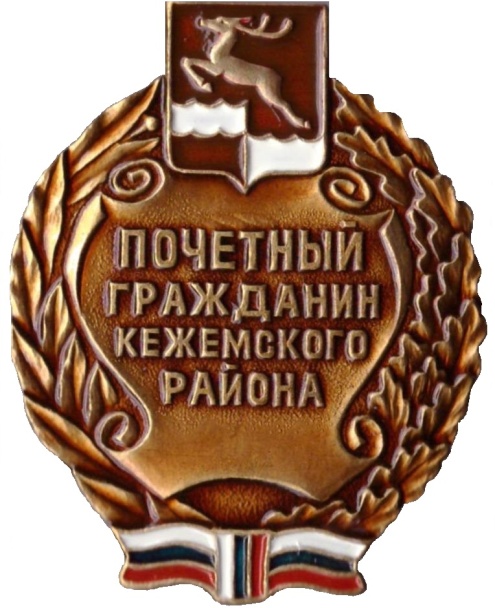 Приложение № 3к Положению о звании «Почетный гражданинКежемского района»Описание ленты «Почетный гражданин Кежемского района»1. Лента Почетного гражданина изготавливается из шелка. 2. Цвет шелка -красный. 3. Размер ленты - 2120 x 150 мм. 4. Концы ленты обрамлены тесьмой золотистого цвета. 5. Посередине ленты буквами золотого цвета, изображается надпись «Почетный гражданин Кежемского района».Приложение № 4к Положению о звании «Почетный гражданинКежемского района»ОБРАЗЕЦудостоверения Почетного гражданина Кежемского района.21.04.2022            № 20-119г. КодинскПредседатель районногоСовета депутатов  Исполняющий полномочия  Главы района                                     Н.М. ЖуравлеваА.М. Игнатьев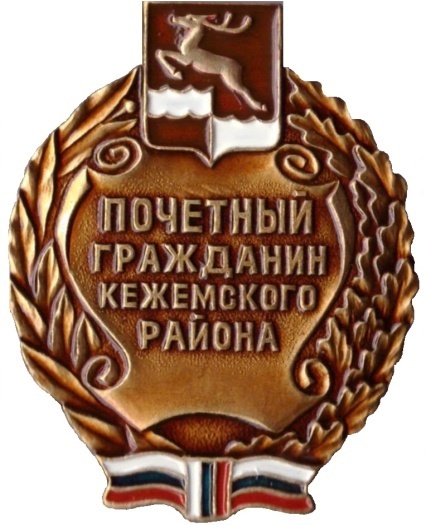 РОССИЙСКАЯ ФЕДЕРАЦИЯКежемский районУДОСТОВЕРЕНИЕ №(бессрочное)ФамилияИмяФотоОтчествоЗвание «Почетный гражданин Кежемского района» присвоено решением Кежемского районного Совета депутатов от                №    (подпись)                                                     (ФИО)«____» ____________ ______г.«____» ____________ ______г.